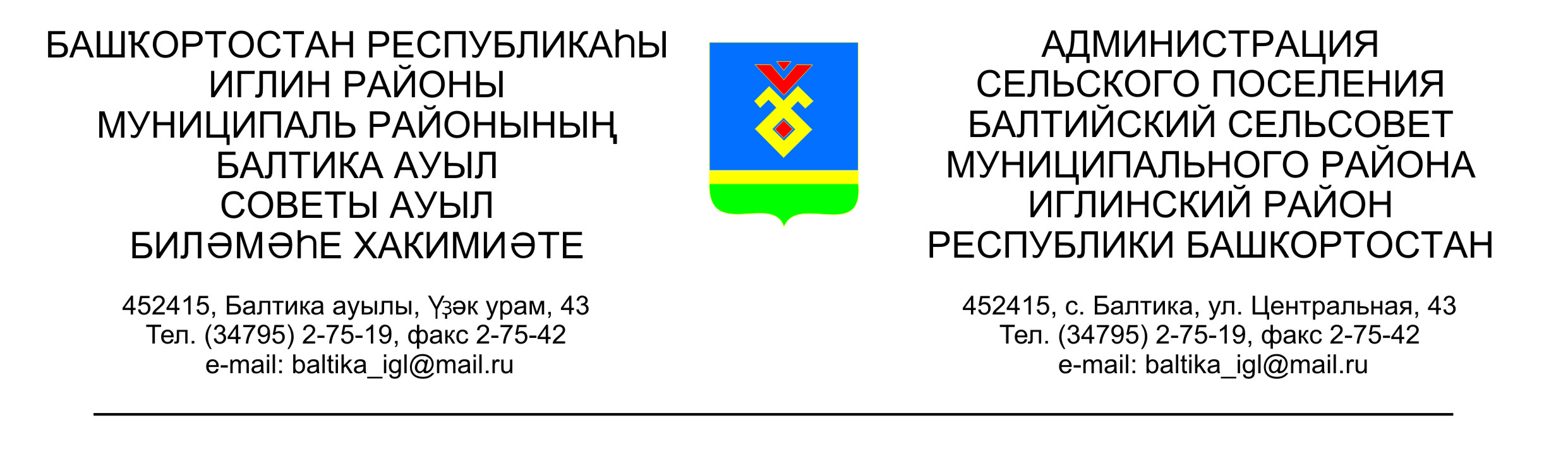                   КАРАР                                                                ПОСТАНОВЛЕНИЕ«16» ноябрь 2017 й.              № 11-106                        «16» ноября  2017г.О внесении изменений в постановление главы сельского поселения Балтийский сельсовет муниципального района Иглинский район Республики Башкортостан от 22 декабря 2016 года №12-269«Об утверждении Перечня главных администраторов доходов бюджета сельского поселения Балтийский сельсовет муниципального района Иглинский район  Республики Башкортостан, а также состав закрепляемых за ними кодов классификации доходов бюджета»В соответствии со статьей 20 Бюджетного кодекса Российской Федерации постановляю:1. В Перечень главных администраторов доходов бюджета сельского поселения Балтийский сельсовет муниципального района Иглинский район Республики Башкортостан, а также состава закрепляемых за ними кодов классификации доходов бюджета, внести следующие изменения:Из перечня исключить следующие коды бюджетной классификации:2. Контроль за исполнением настоящего приказа оставляю за собой.Глава сельского поселения				                    В.Н.Карунос7912 18 05010 10 0000 180Доходы бюджетов сельских поселений от возврата бюджетными учреждениями остатков субсидий прошлых лет7912 18 05020 10 0000 180Доходы бюджетов сельских поселений от возврата автономными учреждениями остатков субсидий прошлых лет7912 18 05030 10 0000 180Доходы бюджетов сельских поселений от возврата иными организациями остатков субсидий прошлых лет